Christ the King Fellowship Presbyterian Church August 23rd, 2020 - 10AM#love Welcome & Prelude (“Take My Life & Let It Be ” arr. Jeff Perks) 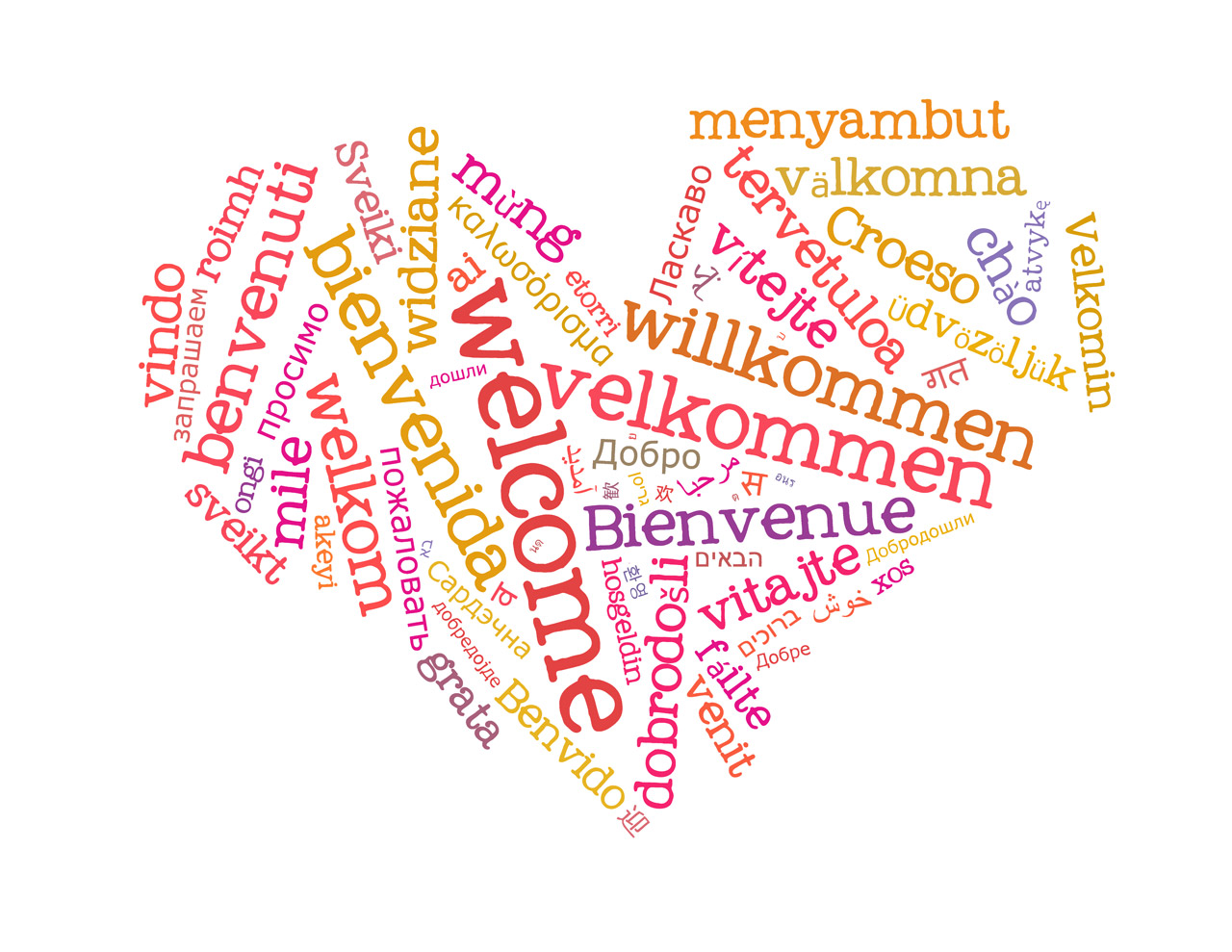 Welcome 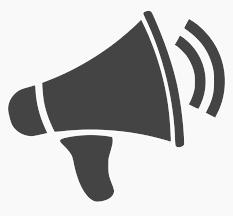 Call to Worship (Psalm 118:24): This is the day that the Lord has made!  We will rejoice & be glad in it!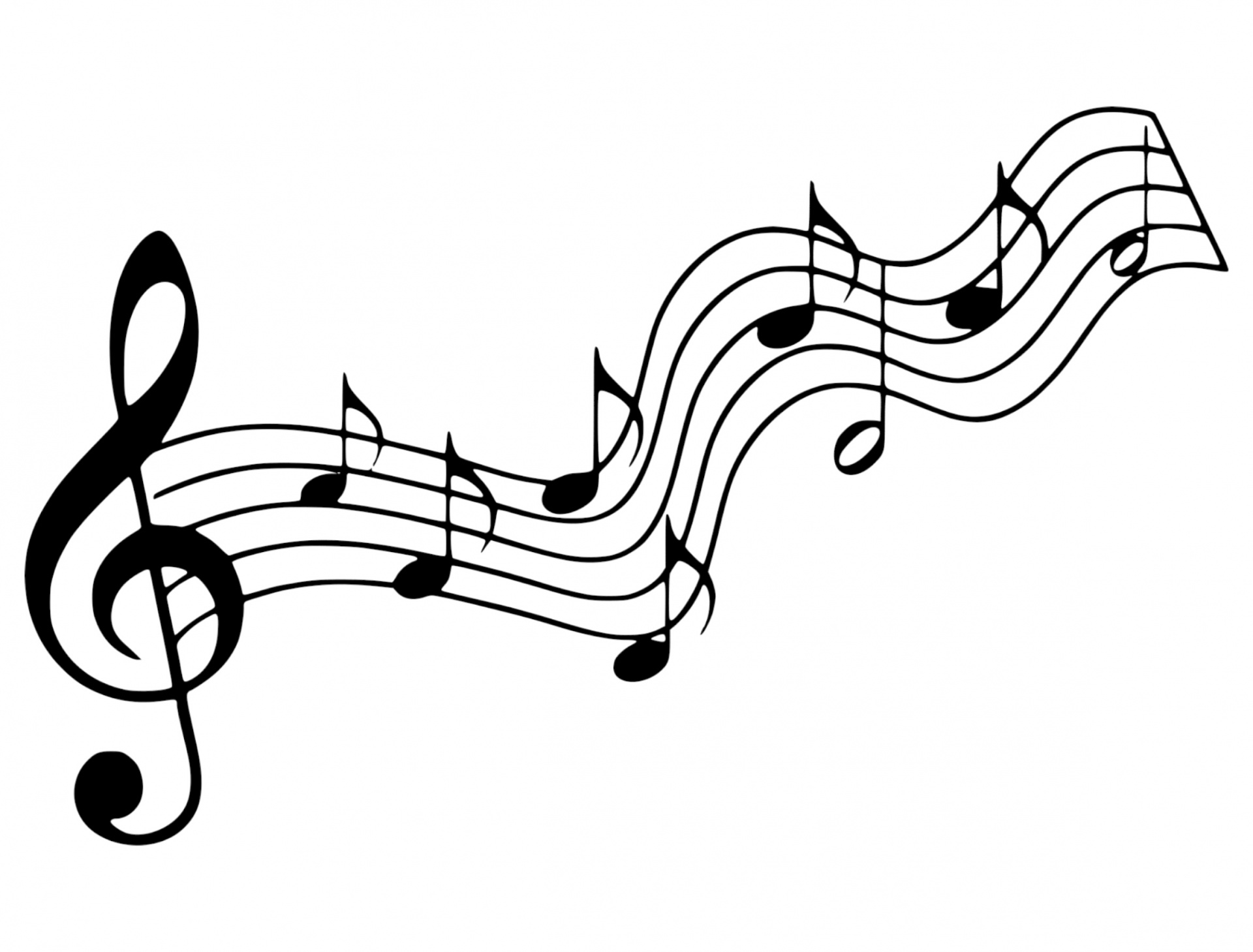 Music (Cantor)  “O How I Love Jesus” 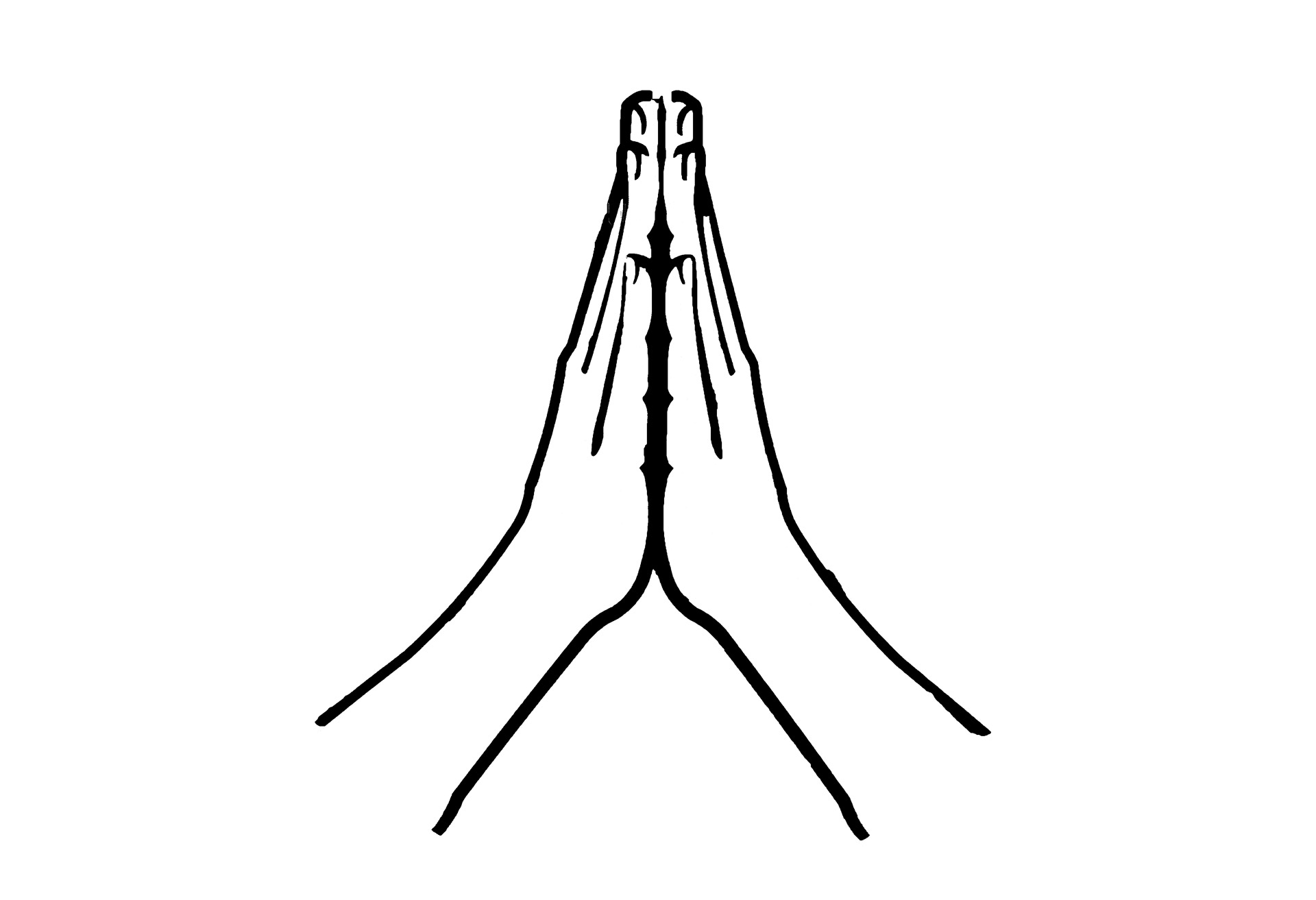 Confession:  God, please forgive me...silent prayer & reflection                                              (let the Holy Spirit bring to mind any sin that needs to be confessed - offer it to God & let it go) 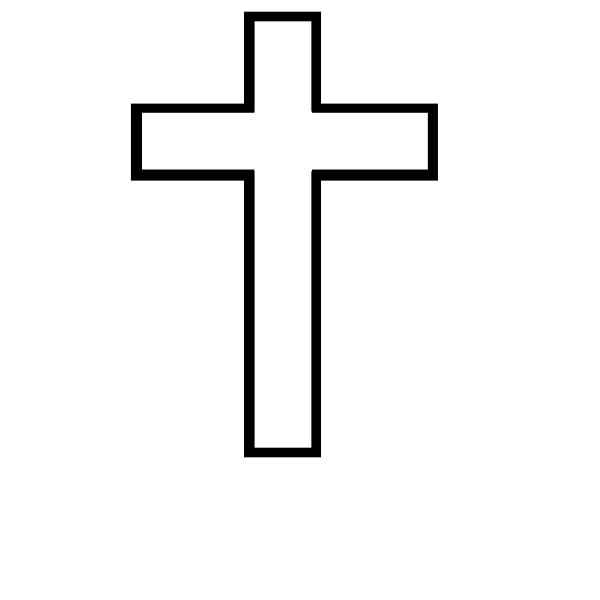 Assurance of PardonGlory be to the Father, & to the Son & to the Holy Ghost!  Thank You God for grace!  Amen!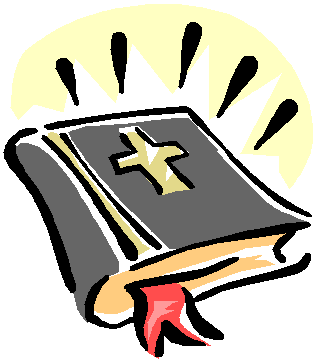  	Scripture: 	Matthew 16:13-16 (1st reading)			Romans 12:1-8 (2nd reading)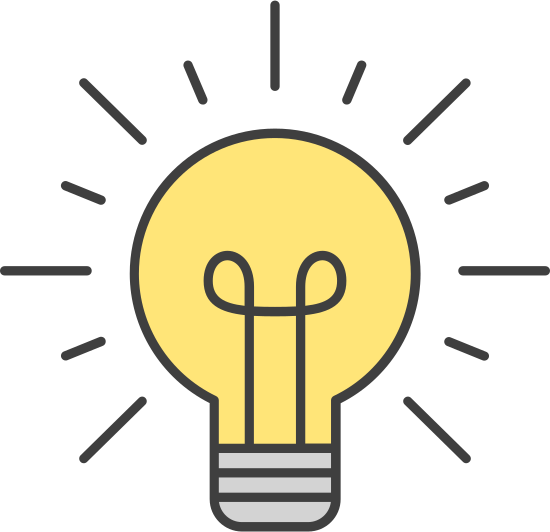 (Kid’s Time -- followed by Sermon Thoughts)   	Offering: 				We respond to God’s love in joy.   	please drop financial gifts when arriving/leaving or mail to: 939 S. Danby Rd, Spencer NY 14883 -OR- PO Box 367, Spencer, NY. 14883Responsive Organ Music“Vivace”  Samuel Wesley  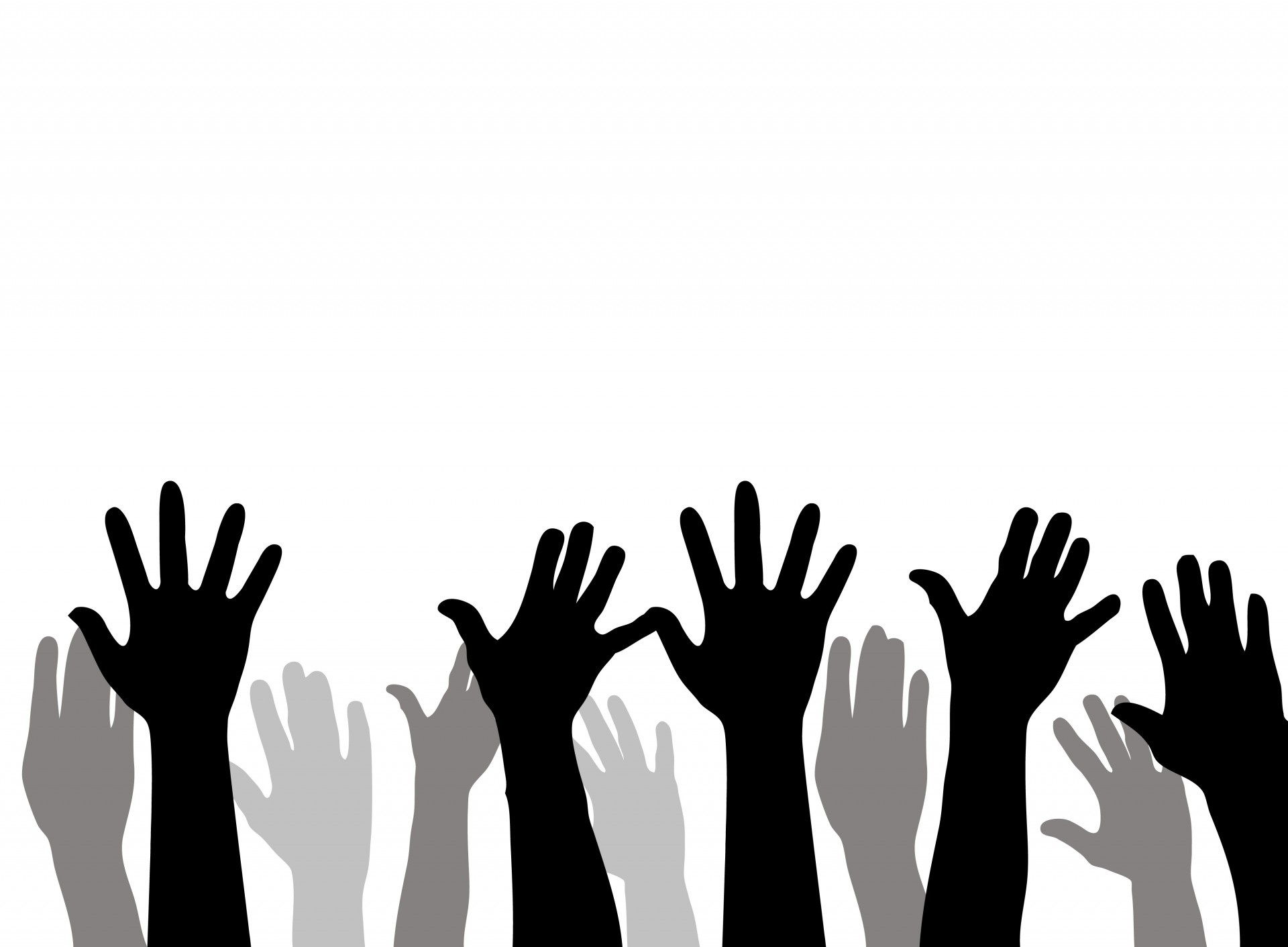 Prayers of the Pastor & the PeopleWith Praise & Thanksgiving              share briefly names & situations to lift to God in prayer -- we know God is more than able to hold all we offer & God knows the details!  Lord in Your mercy...Hear our prayer.BlessingInstruments: “Halle, Halle, Halle-lujah! (X3)                 Hallelujah, Hal-le-lu-jah! Postlude “My Hope is Built on Nothing Less” (Presbyterian Hymnal #379)Edward Mote, c. 1834 -- William Batchelder Bradbury, 1863   O How I Love JesusFrederick Whitfield.  American melody. Arr. by John W. Peterson.  Arr.  © Singspiration 1966..  Praise Hymnal (#520)(Vs.1)  There is a name I love to hear, I love to sing its worth; It sounds like music in mine ear, The sweetest name on earth. (Chorus)  O how I love Jesus, O how I love Jesus, O how I love Jesus-- Because He first loved me! (Vs.2)  It tells me of a Savior’s love, Who died to set me free; It tells me of His precious blood, The sinner’s perfect plea.  (Vs.3) It tells me what my Father hath In store for ev’ry day, And, tho I tread a darksome path, Yields sunshine all the way. (Vs.4) It tells of One whose loving heart Can feel my deepest woe, Who in each sorrow bears a part That none can bear below.  Notes & Doodles: Personal Milestones:Aug. 22: Jean Fisher Aug. 23: Gail Maureen *Aug. 24th: Bob Stein* TURNS 100! (cards very welcome!) Aug. 30th: Ralph Cobb Prayer Concerns: Prayer family: George & Sandy WarnerPrayer young person: Karsen Cooke  Prayer theme for young adults: friendsAll medical professionals, emergency responders & those serving in hospitals, nursing homes & care facilities Military folks & family S-VE School Board members, administrators, teachers & othersNorth Spencer Christian Academy Church FinancesSamaritan’s PurseFirst Baptist of West Danby - Pastor Seth Finch Announcements/Reminders: 8/24: No Pastor’s Hours 7PM Village Zoom Mtg to discuss Dissolution Study Info8/25: 12:30PM Session Mtg8/27: 9-11AM Food Cupboard food give-away 7PM Board of Education Mtg (workshop) *zoomJobs hiring: Haefele Connect - service technician/installer cs@htva.net or 607-589-6235Raymond Hadley - manufacturing team 607-589-4415 (ext.300) or resume to humanresources@raymondhadley.com 